３年総合「字が読めないってどんなこと？」の補足資料★識字率とは・基本的に、大人（15才以上）の識字率（％）。・ある国または一定の地域で、文字の読み書きができる人の割合。
[補説]・ユネスコでは、「15歳以上の人口に対する、日常生活の簡単な内容についての読み書きができる人口の割合」と定義している。・一般的に「識字」は、単純な算術計算を行う能力である「初歩の計算能力」も含み、日常生活上の短い簡単な文を理解して読み書きすることができる、15歳以上の人口の割合。★世界の識字率（Global Literacy Rates　2013年）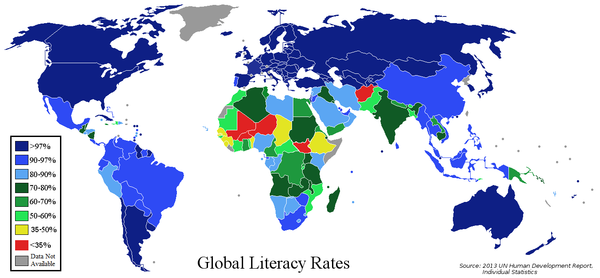 ★ネパールの識字率について過去の識字率を見ると 1951年　5.3％　1995/96年　37.8％　（この２つのデータは10 歳以上を対象）2015年には65.9％まで上昇し、徐々にネパールの識字率は上がってきていますが、先進国と言われる国の識字率が98％を超えているという現実と比べると、まだまだ識字率は低いと言わざるを得ません。15歳以上の大人のうち、約65％しか字が読めないということは、３分の１の人は字が読めないということです。出典 ： 国際協力銀行 「貧困プロファイル 要約 ネパール王国」 2003年3月外務省 「ネパール連邦民主共和国 基礎データ」 平成31年3月28日★識字率　日本の一例　　出典 ： Wikipedia https://ja.wikipedia.org/wiki/%E8%AD%98%E5%AD%97#cite_note-36明治期の各県の調査初年次の自署率　（文部省年報による） 明治期の各県の調査初年次の自署率　（文部省年報による） 明治期の各県の調査初年次の自署率　（文部省年報による） 明治期の各県の調査初年次の自署率　（文部省年報による） 明治期の各県の調査初年次の自署率　（文部省年報による） 明治期の各県の調査初年次の自署率　（文部省年報による） 府県調査初年次調査対象男子女子全体 滋賀県1877年満6歳以上89.2339.3164.13 群馬県1880年満6歳以上79.1323.4152.00 青森県1881年全住民37.392.7119.94 鹿児島県1884年満6歳以上33.434.0018.33 岡山県1887年満6歳以上65.6442.0554.38 